Hal : Lamaran Pekerjaan 

Kepada Yth.,
Human Resource Development
di tempatDengan hormat,Saya yang bernama Aldi Suandana, bersama dengan surat ini,  bermaksud untuk melamar pekerjaan di perusahaan Bapak/Ibu. 		  Saya memiliki kondisi kesehatan yang sangat baik, dan dapat berbahasa Inggris dengan cukup baik secara lisan maupun tulisan.. Saya telah terbiasa bekerja di dunia Broadcast, terutama di divisi Teknik.Selain itu saya juga mampu bekerja secara mandiri maupun tim.Sebagai bahan pertimbangan, saya lampirkan : Daftar Riwayat HidupPas foto.Saya berharap Bapak/Ibu bersedia meluangkan waktu untuk memberikan kesempatan wawancara, sehingga saya dapat menjelaskan secara lebih terperinci tentang potensi diri saya.Demikian surat lamaran ini saya buat. Atas perhatian Bapak/Ibu, saya ucapkan terima kasih. Hormat saya,
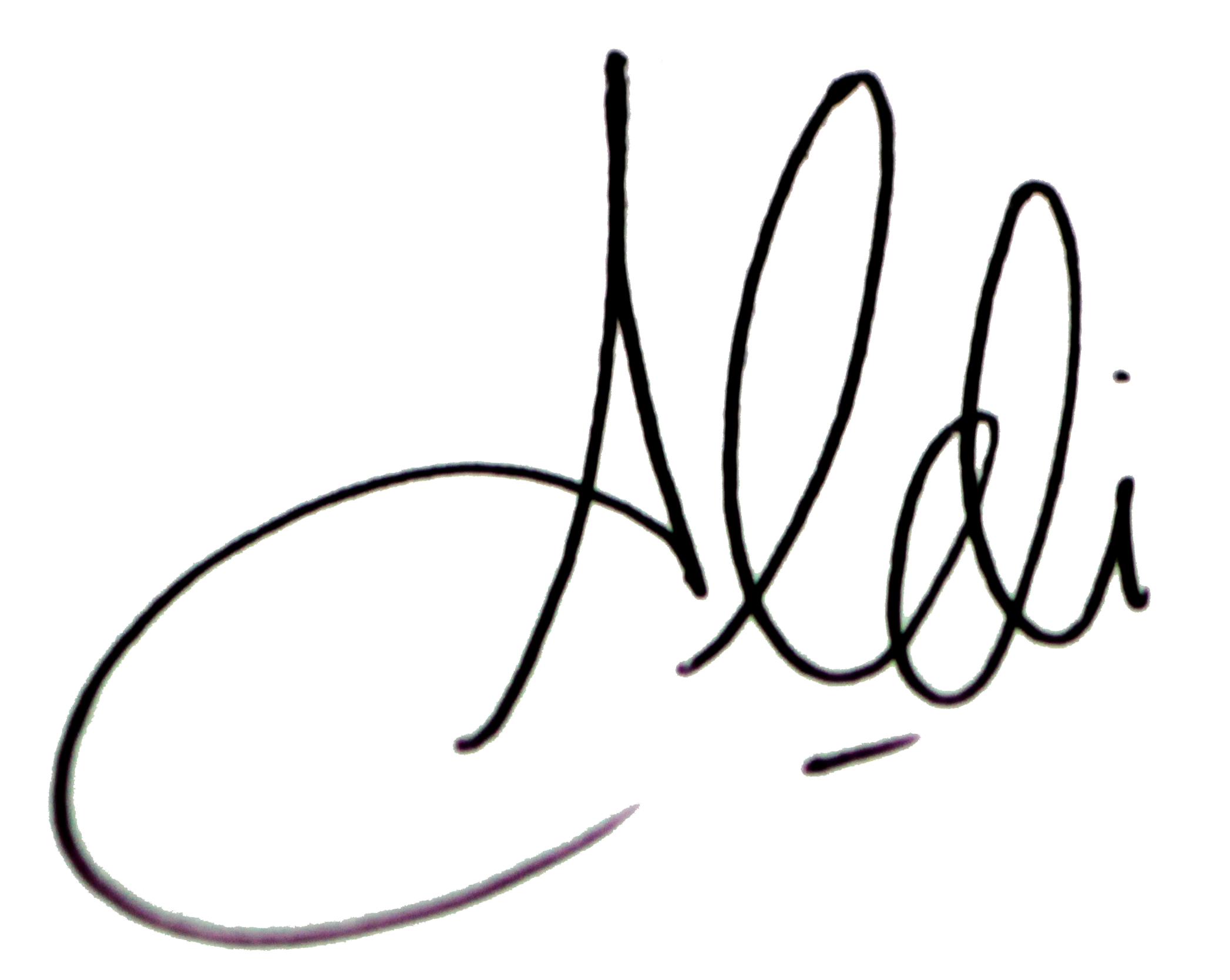 Aldi SuandanaCURICULUM VITAE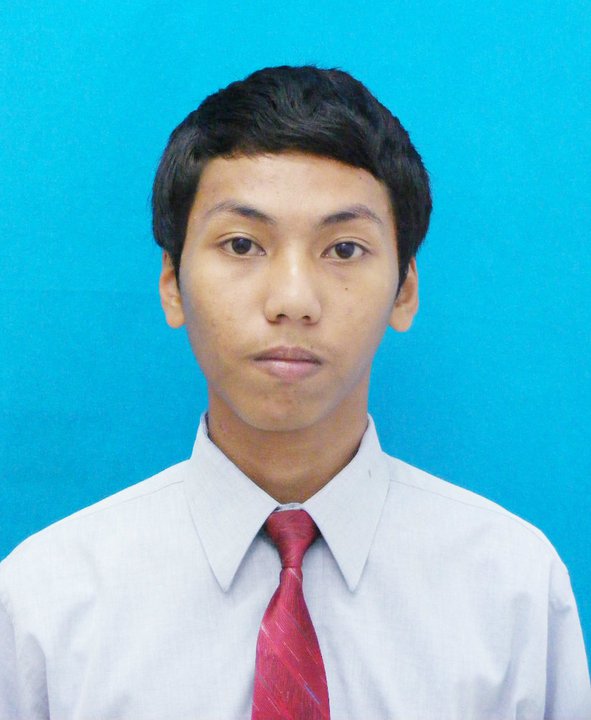 Nama			: Aldi Suandana Tempat, Tanggal Lahir	: Jakarta, 28 April 1990Jenis Kelamin		: Laki-LakiAnak ke			: 1 dari 4 bersaudaraKewarganegaraan 	: Indonesia Agama 			: IslamStatus Perkawinan	: Belum Menikah Alamat 			: Jl. Bila No 26 Rt. 003 Rw.004 Komplek Batanghari			  Cideng,Gambir - Jakarta Pusat No. Handphone		: 0813-1083-1420Orang Tua		Nama Ayah 		:  Achmad HarrisNama Ibu		:  Fitriah HarrisLatar Belakang Pendidikan :SDN 010 Pagi Pesanggrahan, Jakarta Selatan			: Tahun 1996-2002 SMPN 177, Jakarta Selatan 					: Tahun 2002-2005SMUN 86, Jakarta Selatan					: Tahun 2005-2008Pengalaman Kerja: PT. Jawa Pos Multimedia Corporation Divisi Teknik di Jawa Pos Multimedia CorporationPT. Cakra Lestari Televisi  (CB Channel) Video Editor, Periode Januari – Juni 2010Staff Master Control Room (MCR) Periode Juni 2010 – Oktober 2010Kepala Divisi Master Control Room Periode Oktober 2010 – Oktober 2011Kepala Divisi Teknik Periode Oktober 2011 – September 2012Staff produksi dan teknik di PT.JAGAT PARIWARA MEDIA CITRA. Periode Oktober 2012 – Agustus  2013 Kepala Divisi Teknik Periode Agustus 2013 – Mei 2014 di PT. Aruna Karsa Media ( Kanal Tujuh ) yang bergerak di bidang Pertelevisian OnlineKepala Divisi Teknik Periode Juni 2014 – September 2015 di PT. Karsa Ide & Karya ( MTV Indonesia ) yang bergerak di bidang PertelevisianDivisi Teknik Produksi dan Video Editor Periode Oktober 2015 - sampai saat ini di PT. 2Q Creative yang bergerak di bidang Integrasi Multimedia Broadcasting dan Media Online